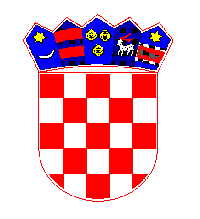                                              REPUBLIKA HRVATSKA                                  DUBROVAČKO-NERETVANSKA ŽUPANIJA                                       GRAD KORČULA            Upravni odjel za društvene djelatnostiKLASA: 601-04/23-01/00001URBROJ: 2117-9-07/17-23-00001Korčula, 04. svibnja 2023.	Temeljem  članka 11. Zakona o pristupu informacijama („NN“ broj 25/13, 85/15 i 69/22) objavljuje se provođenjeJAVNOG SAVJETOVANJA I.	Predmet javnog savjetovanja je Nacrt odluke o načinu ostvarivanja prednosti pri upisu djece u Dječji vrtić Korčula.II.Svrha savjetovanja je pribavljanje mišljenja, prijedloga i primjedbi javnosti na Nacrt odluke o načinu        	 ostvarivanja prednosti pri upisu djece u Dječji vrtić Korčula..III.	Savjetovanje traje 30 dana, počev od 04. svibnja  2023. godine pa do 03. lipnja 2023. godine.IV.	Sastavni dio ove objave čine:Obrazac sadržaja dokumenta za savjetovanje – Prilog 1Obrazac sudjelovanja u savjetovanju o nacrta akta – Prilog 2.Nacrt odluke o načinu ostvarivanja prednosti pri upisu djece u Dječji vrtić Korčula						        V.Ova objava s Prilogom 1 i 2 te Nacrtom odluke o načinu ostvarivanja prednosti pri upisu djece u Dječji vrtić Korčula objavit će se na mrežnoj stranici Grada Korčule.                                                                                                                                 PROČELNICA                                                                                                                        Ana Štimac, struč.spec.oecPrilog 1Prilog 2Obrazac sadržaja dokumenta za savjetovanjeObrazac sadržaja dokumenta za savjetovanjeNaziv nacrta aktaOdluka o načinu ostvarivanja prednosti pri upisu djece u Dječji vrtić KorčulaStvaratelj dokumentaGrad Korčula Tijelo koje provodi savjetovanjeGrad KorčulaSvrha dokumentaDonošenje nove Odluke o načinu ostvarivanja prednosti pri upisu djece u Dječji vrtić Korčula, a u svezi s usklađenjem sa Zakonom o predškolskom odgoju i obrazovanju (NN 10/97, 107/07, 94/13, 98/19 i 57/22) Datum dokumenta/Svrha savjetovanjaPribavljanje mišljenja, prijedloga i primjedbi na Nacrt Odluke o ostvarivanju prednosti pri upisu djece u Dječji vrtić KorčulaRok trajanja savjetovanja30 dana, počev od 04. svibnja pa do 03. lipnja 2023. godineDodatni upitiSudionici savjetovanja mogu se dodatno obratiti za upite Ani Štimac, pročelnici UO za društvene djelatnosti, tel. 020/446-151, faks: 020/711-706, e-pošta: ana.stimac@korcula.hrNačin dostave mišljenja, prijedloga i primjedbiDionici svoja mišljenja, prijedloge i primjedbe na Nacrt odluke dostavljaju na Obrascu sudjelovanja u savjetovanju o nacrtu akta (Prilog 2)Objava mišljenja, primjedbi, prijedloga (komentari)Po završetku javnog savjetovanja, objavit će se komentari, tj. dana mišljenja, primjedbe i prijedlozi, osim anonimnih, uvredljivih i irelevantnih komentaraObrazac sudjelovanja u savjetovanju o nacrtu aktaObrazac sudjelovanja u savjetovanju o nacrtu aktaObrazac sudjelovanja u savjetovanju o nacrtu aktaNaziv nacrta aktaNaziv tijela nadležnog za izradu nacrtaRazdoblje savjetovanja (početak i završetak)Ime/naziv sudionika/ce savjetovanja (pojedinac, udruga, ustanova i sl.) koji/a daje svoje mišljenje i primjedbe na nacrt  aktaTematsko područje i brojnost korisnika koje predstavljate, odnosno interes koji zastupateNačelni komentari na predloženi nacrtMišljenje, prijedlozi i primjedbe, odnosno komentari na pojedine članke nacrta aktaIme i prezime osobe/a koja je sastavljala primjedbe i komentare ili osobe ovlaštene za zastupanje udruge, ustanove i sl.KontaktiE-mail:Telefon: E-mail:Telefon: Datum dostavljanja obrascaJeste li suglasni da se ovaj obrazac, s imenom/nazivom sudionika/ce savjetovanja, objavi na internetskoj stranici nadležnog tijela?DANE